                                             PREFEITURA MUNICIPAL DE RIBEIRÃO CORRENTE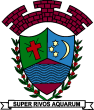 DEPARTAMENTO DE EDUCAÇÃOE.M.E.B. “JORNALISTA GRANDUQUE JOSÉ”Rua Marechal Deodoro, 815 – Bairro Centro – Ribeirão Corrente - SP. CEP: 14445-000 - Fone: (16) 3749.1017Ato de Criação: Lei Municipal Nº 986, de 20 de março de 2008Email - granduquejose@educacao.sp.gov.brESTUDO EM CASA – DISTANCIAMENTO SOCIAL COVID – 19 ATIVIDADES DE REDAÇÃO – 8º ANOS A e B – 04 AULAS16ª e 17ª SEMANAS – DE 20 A 31 DE JULHO DE 2020. Professoras: Isabel Delgado                              Gislaine dos ReisE.M.E.B. Jornalista Granduque JoséTrabalho para ser entregue na escola – junto com a prova.Contará nota para o 2º bimestreNome: _______________________________________ Nº: _______ 8º ano ______Olá, pessoal!Vamos fazer um trabalho para nota do 2º bimestre!Ele deverá ser entregue junto com a prova. Quem deixar de fazer provavelmente não fechará com azul a nota bimestral. Sejam responsáveis e comprometidos!Trabalho de Redação    Por que temos que tomar banho?Sabe que a responsável por essa exigência é a sua peleChegou a hora de saber por que você, que faz de tudo para se manter limpinho, é obrigado a tomar todos os dias aquela boa chuveirada. A responsável por essa exigência, anote, não é a sua mãe, é a sua pele, a barreira natural à entrada de microrganismos no corpo.

Há na pele as células que formam a epiderme (a camada mais externa da pele, essa que tocamos), que é como um tecido mesmo, como o de nossas roupas. Sobre as células da epiderme há uma camada de queratina, uma proteína que não deixa passar água para o lado de dentro. Além disto, ainda temos os poros – os pequeninos orifícios por onde sai o suor – e as glândulas sebáceas, que acompanham os pêlos que recobrem toda a superfície do corpo, exceto a palma da mão e a sola dos pés. Todos os dias nossa pele é renovada, mandando embora algumas células mortas misturadas com queratina e formando um tecido novinho em folha.

Uma coisa que nem todo mundo sabe é que sobre a nossa pele e mucosas – mucosa é a pele fininha e úmida, como a da boca e a do interior do nariz – existem bactérias chamadas comensais, isto é, bactérias que convivem conosco sem necessariamente causarem doença. Elas têm uma função importante: não permitir que outros microorganismos mais perigosos à saúde se estabeleçam na pele e mucosas. Se as comensais não estiverem presentes em número adequado, o equilíbrio entre a proteção e agressão é rompido e podemos adoecer.
 Se deixarmos que os resíduos naturais da pele se acumulem (suor, sebo, células mortas), as bactérias comensais podem se multiplicar de forma descontrolada e danificar a pele, além de abrir espaço para outras bactérias mais nocivas. Desta forma, abrem-se feridas na nossa pele, permitindo a entrada de microorganismos indesejados em nosso corpo.

Logo, tomar banho não é só para ficar cheiroso. Mas se você estiver cheirando mal significa que muitas bactérias e restos de pele se acumularam. A saída é procurar o chuveiro mais próximo.

Quando tomamos banho, removemos os resíduos naturais acumulados e o equilíbrio entre as comensais e a pele é mantido. Mas, cuidado! O banho em excesso pode matar as bactérias comensais, e isso não é nada bom. Lembre-se que as comensais são importantes na defesa contra outros microorganismos, mas elas mesmas podem causar doenças quando em número excessivo. Basta um pouco de sabonete comum e água para limparmos a pele e mantermos as bactérias que nos protegem no número certo. E aí, está precisando de uma chuveirada?!Por: Adriana Bonomo e José Marcos Cunha, Departamento de Imunologia do Instituto de Microbiologia da Universidade Federal do Rio de Janeiro.1- De acordo com texto, preliminarmente, responda:a) A que gênero pertence?__________________________________________________________________b) Qual é o público-alvo?__________________________________________________________________c) Em que meios de comunicações este texto poderá ser veiculado pelo leitor?____________________________________________________________________d) Onde os cientistas, que escreveram este artigo, realizaram suas pesquisas para publicarem tal texto?__________________________________________________________________________2-Quanto ao tema, trata-se:a) Das pessoas que não gostam de tomar banho.b) Da importância de tomar banho diariamente.c) Da importância de tomar banho todos os dias para uma boa noite de sono.d) Nenhuma das alternativas.3- Na frase do texto: “Logo, tomar banho não é só para ficar cheiroso.” O conectivo grifado “logo” indica:a) adversividade (oposição)b) condição;c) conclusão;d) adição.4- A partir da leitura do texto acima, assinale V para verdadeiro e F para falso sobre o gênero em análise:(  ) Esse texto apresenta uma linguagem clara, objetiva e de acordo com as normas da língua.(  ) Na leitura, é notório a presença de alguns termos técnicos da área, essenciais da linguagem científica e ainda, verbos predominantemente no presente do indicativo.(  ) Por se tratar de um artigo de divulgação científica, o autor tem a finalidade de apresentar determinado tema e seu ponto de vista sem estudos científicos.(  ) O texto em análise é um artigo de divulgação científica. Esses textos possuem uma função primordial para o desenvolvimento da sociedade, posto que são divulgados conhecimentos diversos baseados em experimentos, estudos de caso, dentre outros.(  ) O gênero artigo de divulgação científica tem a finalidade principal de “popularizar a ciência”, ou seja, difundir o conhecimento científico, transmitindo assim diversos informações de valor indiscutível.5- Com suas palavras e de forma resumida, o que os escritores- pesquisadores concluíram em sua divulgação científica?(máximo 3 linhas).____________________________________________________________________________________________________________________________________________________________________________________________________________________________________